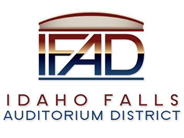 Board of Directors Business MeetingTuesday, June 22, 2021, 7:00 a.m.Location:  Idaho Falls Auditorium District Office/Zoom Videoconferencehttps://zoom.us/j/98833014397?pwd=SzRtU2kzc2NFMWc4YzlKL0U2NjBudz09467 Constitution Way, Idaho Falls, Idaho 83402AgendaAction Item - Call to Order Action Item – Accept Agenda Action Item - Accept the Consent Agenda Meeting Minutes – 6-8-21 Review of the Payable/FinancialsDiscussion Item –Public Comment (Any member of the public is welcome to take three minutes and share concerns or questions with the Board)Discussion Item – Tom Wills of Bonham Wills will brief the Board on sponsorship opportunities that Bonham Wills is soliciting. Action Item – Review and approve an amendment to the Centennial Management contract.  Action Item – Review and approve process for procuring Furniture, Fixture, and Equipment.  Discussion Item – Discuss marketing plan for the Mountain America Center Discussion Item - Construction Safety - update on the accident, results of investigation, lessons learned, steps taken to prevent further incidents.Report and UpdatesDiscussion Item - Executive Director Report Fundraising/Cash Flow Update State Tax Commission Reports Construction UpdateAction Items Discussion Item - Legal Report     Calendar and AnnouncementsUpcoming IFAD Meeting – Next Meeting on July 13, 2021Discussion Item - Announcements and Minor Questions Discussion Item - Agenda Items for July 13, 2021 meetingAction Item - Adjournment to Executive SessionExecutive Session - Idaho Code Section 74-206 (1) (b) To consider the 	evaluation of an employee. Adjournment from Executive SessionAction Item – action taken on matters discussed in Executive Session Action Item - Adjournment from Public SessionPosted on or before 7:00 a.m. on June 20, 2021